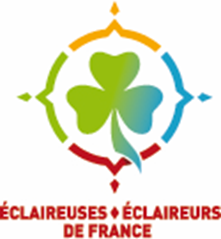 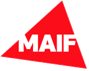 A envoyer par mail à :  gestionvamac@maif.fr Si plus de 3 véhicules assurés à : collectivitésvamcontrats@maif.fr  + copie interne EEDF à : damien.quaegebeur@eedf.fr et accueil.national@eedf.frInformation tarif : 1 à 10 jours = 1/12 cout annuel (environ 140€ pour un véhicule de type Renault master 120ch, tarif en fonction de la catégorie de véhicule)11 à 31 jours = 3/1232 à 60 jours = 4/1261 à 90 jours = 5/12En cas de sinistre : Franchise fixe 600€Appeler  MAIF Assistance au 0 800 875 875Faites réparer le véhicule dans un garage partenaire (pas d’avance des frais et tarif négocié)Formations possibles pour jeunes chauffeurs pour prise en main véhicules utilitaires.A réception de votre facture : faire virement bancaire à MAIF en spécifiant en référence le numéro de sociétaire soit 4391158NNom de la structure :Adresse contact/facturation : Période location : Marque et type véhicule : Puissance : Date de mise en circulation : Immatriculation :